Vadovaudamasi Lietuvos Respublikos vietos savivaldos įstatymo 16 straipsnio 2 dalies 19 punktu, 3 dalies 5 punktu, Lietuvos Respublikos viešųjų įstaigų įstatymo 10 straipsnio 1 dalies 6 punktu, 5 dalimi, Akmenės rajono savivaldybės tarybos veiklos reglamento, patvirtinto Savivaldybės tarybos 2019 m. gruodžio 23 d. sprendimu Nr. T-263 „Dėl Akmenės rajono savivaldybės tarybos veiklos reglamento patvirtinimo“, 130 punktu, Akmenės rajono savivaldybės taryba n u s p r e n d ž i a:  Pritarti viešosios įstaigos Papilės ambulatorijos 2019 metų veiklos ataskaitai (pridedama).Patvirtinti viešosios įstaigos Papilės ambulatorijos 2019 m. finansinių ataskaitų rinkinį (pridedama).           Šis sprendimas gali būti skundžiamas Lietuvos administracinių ginčų komisijos Šiaulių apygardos skyriui arba Regionų apygardos administracinio teismo Šiaulių rūmams Lietuvos Respublikos administracinių bylų teisenos įstatymo nustatyta tvarka.Savivaldybės meras				                                               Vitalijus Mitrofanovas	                                      PRITARTA						              Akmenės rajono savivaldybės tarybos 								  2020 m. balandžio 30 d. sprendimu Nr. T-76VIEŠOJI ĮSTAIGA PAPILĖS AMBULATORIJA2019 METŲ VEIKLOS ATASKAITA                                                                    I SKYRIUS                                                                VADOVO ŽODISViešoji įstaiga Papilės ambulatorija yra Lietuvos nacionalinės sveikatos sistemos Akmenės rajono savivaldybės viešoji sveikatos priežiūros ne pelno siekianti įstaiga, teikianti jos įstatuose numatytas pirminio lygio ambulatorines asmens sveikatos priežiūros paslaugas pagal sutartis su užsakovais (Šiaulių teritorine ligonių kasa ir kt.). 2019 m. esminių įvykių Įstaigoje nebuvo. Vykdyta numatyta įstatuose veikla. Paslaugų kokybės, prieinamumo, mikroklimato gerinimui  atnaujintos procedūrų kabinetų, šeimos gydytojos, izoliatoriaus, laukiamojo patalpos. Išliekančios pagrindinės problemos – valstybės lėšomis draudžiamų asmenų skaičiaus mažėjimas, slaugytojų trūkumas, medicinos punktų išlaikymas, renovuotinas pagrindinis įstaigos pastatas.II SKYRIUSINFORMACIJA APIE ĮSTAIGĄViešoji įstaiga Papilės ambulatorija (toliau – Įstaiga) įregistruota 1997 m. spalio 13 dieną tikslu organizuoti ir teikti nespecializuotas kvalifikuotas asmens sveikatos priežiūros ambulatorines paslaugas Įstaigoje prisirašiusiems gyventojams.Įstaigos finansiniai metai prasideda sausio 1 d. ir baigiasi gruodžio 31 d.Įstaigos dalininkas – Akmenės rajono savivaldybė. Dalininko kapitalas 7822,74 Eur per finansinius metus nekito.Įstaigos kodas – 153082935.Adresas – J. Basanavičiaus g. 19A, Papilės mstl., Akmenės r. sav.Įstaigai priklausantys medicinos punktai: Kairiškių ir Klaišių.Įstaigos restruktūrizavimas, veiklos nutraukimas artimiausiu metu nenumatomas.Misija – teikti prie įstaigos prirašytiems gyventojams kokybiškas pirminės asmens sveikatos priežiūros paslaugas, tinkamai naudotis turimais ištekliais, užtikrinant pacientų privatumą, žmogiškąją pagarbą ir orumą.Vizija – konkurencinga, moderni pirminės asmens sveikatos priežiūros įstaiga, teikianti kokybiškas pirminės asmens sveikatos priežiūros paslaugas.Tikslai ir uždaviniai:Mažinti prie įstaigos prisirašiusiųjų gyventojų sergamumą, ligotumą, neįgalumą bei mirtingumą;            Ilginti gyvenimo trukmę bei gerinti kokybę;            Užtikrinti gerą teikiamų paslaugų prieinamumą, saugumą, kokybę;            Diegti naujas informacines technologijas;            Efektyviai vykdyti ūkinę finansinę veiklą.III SKYRIUSĮSTAIGOS VEIKLAĮstaigoje 2019-12-31 buvo  prisirašę 2223 gyventojai, tame skaičiuje turinčių apmokamą laikotarpį –2052. Iš jų: iki 1 metų amžiaus - 17 (0,8%); 1- 7 metų amžiaus–116 (5,2%); 8- 17 metų amžiaus– 231 (10,4%); 18 -34 metų amžiaus 418 (18,8%); 35 -49 metų amžiaus – 391 (17,6%); 50- 65 metų amžiaus– 579 (26,0%); virš 65 metų – 471 (21,2%). Palyginus su 2018 m. prisirašiusiųjų skaičius sumažėjo 87 gyventojais.Veiklos rezultatas 2019 metų pabaigoje – 18692,97 Eur perviršis.1lentelė. Suteiktos paslaugos 2019 m.Komentaras – viena iš apsilankymų mažėjimo priežasčių ta, kad, rašant elektroninius receptus, daug jų išrašoma tęstiniam gydymui iki 6 mėnesių kursui. Tuo pačiu trumpėja ir eilės.Profilaktiškai patikrinta vaikų – 349 (2018 m.- 388). Vaikų skiepijimo planas vykdomas 98,9 % (2018 m. -97,9%). Per ataskaitinį laikotarpį nuo gripo paskiepyta 230 gyventojų. Atliktų laboratorinių tyrimų – 2931 (2018 m.- 1194). Išrašyta mirties liudijimų 6 (2018 m. - 11). Buvo dispanserizuoti 65 vaikai ir 529 suaugusieji (2018 m. 77 vaikai ir 585suaugusieji).Kaip ir kiekvienais metais, 2019 m. buvo ir toliau bus skiriamas didelis dėmesys valstybės finansuojamų prevencinių programų vykdymui. Prevencinės programos vykdomos siekiant diagnozuoti ligą ankstyvoje stadijoje, kurioje ji yra lengviau gydoma. Gaila, kad įdedant daug pastangų ne visiems pacientams pavyksta išaiškinti jų naudą ir įtikinti pasinaudoti šia galimybe. Pacientai raginami rūpintis sveikata bet net turint tyrimų atsakymus ne visuomet pavyksta pakviesti ateiti susipažinti su tyrimų rezultatais, nukreipti tolimesniems tyrimams. Svarbiausios – 5 Lietuvoje vykdomos prevencinės programos, pagal kurias žmonės gali nemokamai išsitirti dėl gimdos kaklelio, krūties, priešinės liaukos ir storosios žarnos vėžio, širdies ir kraujagyslių ligų.2019 m. vykdytos šios programos:Priešinės liaukos vėžio ankstyvosios diagnostikos  programaPrograma vykdoma nuo 2006 metų. Programa skirta vyrų nuo 50 iki 69 metų amžiaus ir vyrų nuo 45 metų, kurių tėvai ar broliai yra sirgę prostatos vėžiu, susirgimų prevencijai. Programos priemonės taikomos kas du metus, arba kas penkis metus priklausomai nuo PSA tyrimo rezultato.2019 m. patikrinti 44 vyrai (2018 m. -178). Mažiau patikrinta, nes daugeliui vyrų paslauga priklauso kas 5 metai.Atrankinės mamografinės patikros dėl krūties vėžio programaPrograma vykdoma nuo 2005 metų. Programa skirta moterų nuo 50 iki 69 metų amžiaus krūties piktybinių navikų prevencijai. Programos priemonės taikomos vieną kartą per dvejus metus, jeigu randama PSA mažiau kaip 1 – kas penkis metus.2019 m. vykdymas 45,6% (2018 m. – 45,8%).Gimdos kaklelio piktybinių navikų prevencinių priemonių, programaPrograma vykdoma nuo 2004 metų. Programa skirta moterų nuo 25 iki 60 metų amžiaus gimdos kaklelio piktybinių navikų prevencijai. Programos priemonės taikomos vieną kartą per trejus metus.2 lentelė. Gimdos kaklelio piktybinių navikų prevencijos priemonių finansavimo programos vykdymas.Asmenų, priskirtinų širdies ir kraujagyslių ligų didelės rizikos grupei, atrankos ir prevencijos priemonių programaPrograma vykdoma nuo 2006 metų. Programa skirta vyrų nuo 40 iki 55 metų ir moterų nuo 50 iki 65 metų širdies ir kraujagyslių ligų prevencijai. Programos priemonės taikomos vieną kartą per metus.3.lentelė. Asmenų, priskirtų širdies ir kraujagyslių ligų didelės rizikos grupei, atrankos ir prevencijos priemonių programos vykdymas.Storosios žarnos  vėžio ankstyvosios diagnostikos programaPrograma skirta vyrams ir moterims nuo50 iki74 metų (imtinai), kuriems vieną kartą per 2 metus gali būti atliekamas slapto kraujavimo testas. Programa visoje Lietuvoje vykdoma nuo 2014 m.4. lentelė. Storosios žarnos vėžio ankstyvosios diagnostikos programos vydymas.Šeimos gydytojų, slaugytojų, vyr. finansininko darbo vietos kompiuterizuotos. Tęsiamas darbas su SVEIDRA, EPTS, VSAKIS programomis. 2016 m. prisijungta prie E. Sveikatos sistemos, išrašinėjami elektroniniai receptai, elektroniniai medicininiai pažymėjimai  Sutartis ir kiti dokumentai su Šiaulių TLK pasirašomi naudojantis ADOC sistema. Naudojamasi E. Pristatymo sistema.  Vykstant į medicinos punktus, pas pacientus į namus, naudojamasi mobiliuoju internetu. 2019 m. nupirkti du nauji kompiuteriai.Gautos lėšosPagrindines veiklos pajamas (apie 91,1%) sudaro pajamos už teikiamas medicinos paslaugas pagal pasirašytas sutartis su Šiaulių teritorine ligonių kasa. Dalis pajamų gaunama už medicinines paslaugas, apmokamas atskirų fizinių bei juridinių asmenų. Visos 2019 metų pajamos sudaro 261570,94 Eur, iš jų:5. lentelė. 2019 m. pajamos, gautos iš Šiaulių TLK.Pastaba. Nuo 2017 m. sveikatos programa vaikų krūminių dantų dengimo silantinėmis medžiagomis priskiriama prie pirminės ambulatorinės asmens sveikatos priežiūros skatinamųjų paslaugų. 2019 m. susilantuoti 96 vaikai, 2018 m. – 109 vaikai.6. lentelė.  Gautos lėšos iš kitų šaltinių:Pagrindinės veiklos sąnaudos7. lentelė. Pagrindinės veiklos sąnaudos.Akmenės rajono savivaldybės tarybos sprendimu Nr. T-83 (E), 2018 m. balandžio 25 d. Patvirtintas išlaidų normatyvas nuo uždirbtų pajamų darbo užmokesčiui (be SODROS) iki 68 %, su SODRA iki 89 %.  2018 m. Įstaigos faktinis normatyvas darbo užmokesčiui be SODROS yra 60,3%, o su SODRA  79,9%. Taip pat buvo patvirtintas išlaidų normatyvas medikamentams iki 4%. 2018 m.  Įstaigoje buvo 1,2 %.Materialus ilgalaikis turtas        Ilgalaikio turto metų pradžioje buvo už 5562,65 Eur.  Per 2019 m. įsigyta ilgalaikio materialaus turto iš ,,IĮ Elso IT“ du kompiuteriai su priedais už 2039,56 Eur ir iš UAB ,,Vibaltrepa"  nupirkta spinta su stalčiais už 682,5 Eur. Per metus susidėvėjimo priskaičiuota 1058,60 Eur. Metų pabaigoje materialiojo ilgalaikio turto yra už 7226,11 Eur.        Valdomas turtas pagal panaudos sutartis:iš Užkrečiamų ligų ir AIDS centro už 222,64 Eur;iš Akmenės rajono savivaldybės už 226492,45 Eur.Trumpalaikis turtas ir mokėtinos sumosMetų pradžioje vaistų, medicinos priemonių ir kitų atsargų likutis 4803,62 Eur. Vaistų, medicininių priemonių ir kitų atsargų likutis metų pabaigoje iš viso už 3142,43 Eur.Mokėtinos ir gautinos sumos metų pabaigoje8. lentelė. Mokėtinos  ir gautinos sumos metų pabaigoje.Įstaiga neturi pradelstų ir laiku nesumokėtų mokesčių, nes sumoka juos mokesčių administravimo įstatymo nustatytais terminais.Įstaigos išlaidų kolegialių organų narių darbo užmokesčiui ir kitoms įstaigos kolegialių narių išmokoms:  išlaidų kolegialių organų kiekvieno nario darbo užmokesčiui ir kitoms Įstaigos kolegialių organų narių išmokoms 2019 metais nebuvo.Įstaigos išlaidos išmokoms su Įstaigos dalininkais susijusiems asmenims: įstaigos išlaidų išmokoms su Įstaigos dalininkais susiejusiems asmenims 2019 metais nebuvo.Reikšmingi sandoriai: per ataskaitinius metus nebuvo sudaryta reikšmingų sandorių.Sandoriai su susijusiomis šalimis: per ataskaitinius metus susijusiomis šalimis sandorių nebuvo sudaryta.Finansinės veiklos rezultatas 2019 metų pabaigoje – 18692,97 Eur perviršis.2019 metams suformuoti uždaviniai įgyvendinti.III SKYRIUSĮSTAIGOS VEIKLOS VERTINIMO RODIKLIAISiektinos reikšmės patvirtintos Lietuvos Respublikos sveikatos apsaugos ministro 2019 m. birželio 20 d. įsakymu Nr. V-731IV SKYRIUSKITA INFORMACIJADalininkaiĮstaigos dalininkė yra Akmenės rajono savivaldybė, kurios įnašų vertė metų pradžioje ir pabaigoje nesikeitė – 7822,74 Eur.                     Žmogiškieji ištekliai9 lentelė. Darbuotojų skaičius:Per 2019 metus I lygio ambulatorines asmens sveikatos priežiūros paslaugas teikė du šeimos gydytojai, gydytojas odontologas, gydytojo odontologo padėjėja, trys bendrosios praktikos slaugytojos, akušerė (nebedirba nuo gruodžio 1 d.), taip pat dirba vyr. finansininkė, vairuotojas, darbuotojų saugos specialistas. Nėra pastovaus darbuotojo Kairiškių medicininiame punkte.Sąnaudos valdymo išlaidomsViso sąnaudos valdymo išlaidoms sudarė   6,3% visų patirtų sąnaudų, tai yra vyriausiojo gydytojo ir vyr. finansininkės atlyginimas   14,5%,  įmokos Sodrai  3,1% ir kitos išlaidos 8,7%.Vadovaujamas pareigas einančių asmenų atlyginimas per ataskaitiniu metus neatskaičius mokesčių10. Lentelė.  Vadovaujamas pareigas einančių asmenų atlyginimas per ataskaitinius metus neatskaičius  mokesčių                                                                                                       Eur, ct                                                              V SKYRIUS                                                        APIBENDRINIMASSveikatos priežiūros paslaugos pacientams Įstaigoje teikiamos vadovaujantis Lietuvos Respublikos Sveikatos Apsaugos Ministro įsakymais, medicininėmis normomis, kitais teisės aktais, vyriausiojo gydytojo įsakymais, sutartimi su Šiaulių TLK. Nuolat stebima ir gerinama tiekiamų paslaugų  kokybė. Pagal poreikį įsigyjama modernesnė įranga. Vykdoma įrangos priežiūra ir techninis aptarnavimas. Kad Įstaiga dirbtų stabiliai ir kokybiškai, stengiamasi lėšas naudoti racionaliai. Kad išvengti galimų nuostolių, pastatas, įranga ir transporto priemonės apdrausti. Įstaigos veikla apdrausta civilinės atsakomybės už pacientams padarytą žalą privalomuoju draudimu. Per 2019 m. Įstaigos darbuotojai kėlė kvalifikaciją įvairiuose mokymuose, konferencijose bei seminaruose. 2019 m. įgyvendintas projektas „Kvėpavimo takų infekcijų kontrolė“.Žmogiškųjų išteklių 2019 m. nepakako, nėra pastovaus darbuotojo Kairiškių medicinos punkte, trūksta slaugytojos ambulatorijoje. Tik darbuotojų dėka kokybiškas gydymo paslaugų teikimas bei dėmesys kiekvienam pacientui 2019 metais  Įstaigai padėjo stabiliai dirbti.2020 metais numatome toliau teikti kokybiškas pirminės ambulatorinės sveikatos priežiūros paslaugas. Tuo tikslu bus palaikoma Įstaigos infrastruktūra, atliekama medicininės aparatūros, inventoriaus, patalpų priežiūra. Medicinos darbuotojai kels kvalifikaciją, Paslaugos bus teikiamos vadovaujantis galiojančiais teisės aktais. Bus ir toliau siekiama išlaikyti teigiamą finansinį rezultatą.                                                    __________________________Vyriausiasis gydytojas	                                                                                        Gintautas Masevičius                                                                                           PATVIRTINTA	                                                                                          Akmenės rajono savivaldybės tarybos				                                                      2020 m. balandžio 30 d. sprendimu  Nr.T-VIEŠOSIOS ĮSTAIGOS PAPILĖS AMBULATORIJOS2019  METŲ FINANSINIŲ ATASKAITŲ  AIŠKINAMASIS RAŠTAS                                                           I SKYRIUS                                                    BENDROJI DALISViešoji įstaiga Papilės ambulatorija (toliau – Įstaiga) pagal Sveikatos priežiūros įstaigų įstatyme nustatytą nomenklatūrą yra Lietuvos nacionalinės sveikatos sistemos iš  Akmenės rajono savivaldybės turto ir lėšų įsteigta viešoji asmens sveikatos priežiūros ne pelno siekianti įstaiga, teikianti  asmens sveikatos priežiūros paslaugas pagal sutartis su užsakovais.Įstaiga savo veikloje vadovaujasi Lietuvos respublikos Konstitucija, Sveikatos priežiūros įstaigų, Viešųjų įstaigų, Sveikatos draudimo ir kt. įstatymais bei teisės aktais, o taip pat įstatais.Įstaiga yra juridinis asmuo, ne pelno siekianti viešoji Įstaiga, turinti ūkinį, finansinį, organizacinį ir teisinį savarankiškumą, savo antspaudą, firminį ženklą, sąskaitas banke. Įstaigos buveinė yra J. Basanavičiaus g. 19 A, Papilės mstl., Akmenės r. sav.  Įstaiga yra ribotos turtinės atsakomybės. Pagal savo prievoles atsako savo turtu. Įstaigos ūkiniai metai sutampa su kalendoriniais. Įstaigos veikla neterminuota. Įstaigos identifikavimo numeris 153082935.  Įregistruota 1997 m spalio mėn. 13 dieną. Banko rekvizitai: A/s LT86 7300 0100 0254 7474 „Swedbank“, a.s. LT33 7300 0100 0254 7555 ,,Swedbank“.  Vidutinis sąrašinis 2019  metais dirbančiųjų skaičius 12 darbuotojų, iš jų 3 gydytojai, 2 kiti specialistai su aukštesniuoju išsilavinimu, 3 slaugytojos, gydytojo odontologo padėjėja, 2 kito personalo, akušerė nebedirba nuo gruodžio 1 d.Pagrindinis Įstaigos tikslas – teikti nespecializuotas kvalifikuotas pirminio lygio ambulatorines sveikatos priežiūros paslaugas.Įstaiga neturi kontroliuojamų ir (arba) asocijuotųjų subjektų.Dėl pastaraisiais metais mažėjančio rajono gyventojų skaičiaus, reikšmingai sumažėjo prisirašiusių gyventojų skaičius  Įstaigoje – per metus 87 gyventojais.Vadovaujantis Lietuvos Respublikos viešojo sektoriaus atskaitomybės įstatymu nuo 2010 metų sausio 01 d. Įstaiga finansinę apskaitą tvarko vadovaujantis Viešojo sektoriaus apskaitos ir finansinės atskaitomybės standartais.	   Ataskaitinis laikotarpis nuo 2019-01-01 d. iki 2019-12-31. Nuo 2015 metų Įstaiga buhalterinę apskaitą tvarko ir finansinių ataskaitų rinkinius sudaro eurais.                                                                        II SKYRIUS                                                            APSKAITOS POLITIKAĮstaiga 2019 m. finansinę apskaitą vedė vadovaujantis Bendraisiais apskaitos principais, Lietuvos Respublikos Buhalterinės apskaitos įstatymu,  Lietuvos Respublikos viešojo sektoriaus atskaitomybės įstatymu, Viešojo sektoriaus apskaitos ir finansinės atskaitomybės standartais (toliau VSAFAS), 2009 m gruodžio 22d. Įstaigos vyr. gydytojo įsakymu Nr. 64 patvirtinta apskaitos politika bei kitų galiojančių teisės aktų reikalavimais.Įstaigoje buhalterinė apskaita vedama rankiniu būdu.2019 m. finansinės ataskaitos parengtos vadovaujantis VSAFAS reikalavimais.Įstaiga 2009 metais pasitvirtino apskaitos politiką, parengtą vadovaujantis VSAFAS reikalavimais, kurie įsigaliojo nuo 2010 m. sausio 1 d. Finansinės ataskaitos parengtos pagal VSAFAS. Sudarant finansines ataskaitas buvo vadovaujamasi veiklos tęstinumo principu ir kitais bendraisiais apskaitos principais.Per ataskaitinį laikotarpį nebuvo atliktas apskaitos įverčių keitimas.Per ataskaitinį laikotarpį nebuvo nustatyta klaidų, kurios buvo padarytos praėjusių ataskaitinių laikotarpių finansinėse ataskaitose. (vadovaujantis 7-o VSAFAS IV. dalimi).Įstaigoje ilgalaikis materialusis turtas apskaitomas vadovaujantis apskaitos principais ir taisyklėmis, nustatytais 12-ajame VSAFAS ,,Ilgalaikis materialus turtas‘‘. Ilgalaikiam materialiajam turtui priskirtas turtas, kurio tarnavimo laikas ilgesnis nei vieni metai, o minimali vertė ne mažesnė nei 500 Eur.  Ilgalaikis materialus turtas pirminio pripažinimo metu įvertinamas ir registruojamas įsigijimo savikaina, o finansinės būklės ataskaitoje rodomas likutine verte.  Ilgalaikio materialiojo turto likutinė vertė  apskaičiuojama prie ilgalaikio materialiojo turto įsigijimo ar pasigaminimo savikainos pridedant arba iš jos atimant visas ilgalaikio materialiojo turto vertės pokyčių sumas ir atimant sukauptą nusidėvėjimo sumą. Ilgalaikio materialiojo turto vertės nuvertėjimas nustatomas ir registruojamas 22-ojo VSAFAS ,,Turto nuvertėjimas‘‘ nustatyta tvarka.Ilgalaikio materialiojo turto nusidėvėjimas skaičiuojamas, taikant tiesiogiai proporcingą nusidėvėjimo skaičiavimo metodą. Nusidėvėjimo vertė nuosekliai paskirstoma per visą naudingo tarnavimo laiką.Ilgalaikio materialiojo turto grupių naudingo tarnavimo laikas:Pastatai – 90 metų;Infrastruktūros ir kiti statiniai – 50 metų;Gamybos mašinos ir įrengimai – 15 metų;Medicinos įranga – 7 metai;Transporto priemonės – 5 metai;Baldai ir biuro įranga – 7 metai;Kompiuteriai ir jų įranga – 4 metai;Kitas ilgalaikis materialus turtas – 7 metai;Ilgalaikio materialiojo turto apskaitos politika ataskaitiniais metais keista nebuvo. Pagal panaudos ir nuomos sutartis ilgalaikis materialus turtas registruojamas nebalansinėse sąskaitose.Įstaigoje Nematerialusis turtas apskaitomas, vadovaujantis apskaitos principais ir taisyklėmis, nustatytais 13-ajame VSAFAS ,,Nematerialus turtas‘‘. Nematerialus turtas apskaitoje pripažįstamas įsigijimo savikaina, o finansinės būklės ataskaitoje rodomas likutine verte. Nematerialiojo  turto likutinė vertė – suma, apskaičiuojama prie nematerialiojo turto įsigijimo savikainos  pridedant arba iš jos atimant visas turto vertės pokyčių sumas ir atimant sukauptą amortizacijos sumą.Nematerialiojo turto nuvertėjimas ir registruojamas 22-ojo VSAFAS ,,Turto nuvertėjimas‘‘ nustatyta tvarka. Nematerialiojo turto amortizacija skaičiuojama, taikant tiesiogiai proporcingą amortizacijos skaičiavimo metodiką.Nematerialiojo turto grupių naudingo tarnavimo laikas:Programinė įranga ir jos licencijos – 3 metai;Kitas nematerialus turtas – 10 metų;Patentai, išradimai, licencijos, įsigytos kitos teisės – 5 metai;Įstaigos veikloje nėra nematerialaus turto , kurio naudingo tarnavimo laikas neribotas;Nematerialiojo turto apskaitos politika ataskaitiniais metais keista nebuvo.Įstaigoje atsargos apskaitomos vadovaujantis  apskaitos principais ir taisyklėmis, nustatytais 8-ajame VSAFAS ,,Atsargos‘‘. Pirminio pripažinimo metu atsargos įvertinamos ir registruojamos apskaitoje įsigijimo savikaina, o sudarant finansines ataskaitas įvertinamos įsigijimo savikaina arba grynąja realizavimo verte, ta kuri mažesnė. Atsargos į sąnaudas nurašomos taikant FIFO būdą.  Atsargos į sąnaudas nurašomos pagal nurašymo aktus. Medikamentai ir med. priemonės į sąnaudas nurašomi pagal nurašymo aktus. Medikamentų ir med. priemonių nurašymo aktai sudaromi atsižvelgiant į tai,  kiek medikamentų ir medicinos priemonių sunaudota faktiškai per ketvirtį. Ūkinės medžiagos nurašomos jas sunaudojus pagal nurašymo aktus. Kanceliarinės ir kitos vienkartinės medžiagos nurašomos į sąnaudas jas įsigijus. Už sunaudotų atsargų, medžiagų, ūkinio inventoriaus teisingą nurašymą į sąnaudas atsakingi vyr. gydytojo įsakymais paskirti materialiai atsakingi asmenys,  kurie kartą per ketvirtį nurašymo aktus pristato vyr. finansininkei.Įstaigoje finansavimo sumos apskaitomos, vadovaujantis apskaitos principais ir taisyklėmis, nustatytais 20-ajame  VSAFAS  ,,Finansavimo sumos‘‘. Finansavimo sumos pripažįstamos, kai atitinka šiame standarte nustatytus kriterijus.  Finansavimo sumos – tai iš valstybės ir savivaldybės biudžetų, Valstybinio socialinio draudimo fondo, Privalomojo sveikatos draudimo fondo, Europos Sąjungos, Lietuvos ir užsienio paramos fondų gauti arba gautini piniginiai arba kitas turtas, skirti įstatuose nustatytiems tikslams pasiekti ir funkcijoms atlikti bei vykdomoms programoms įgyvendinti. Finansavimo sumos apima gautus arba gautinus pinigus ir kaip paramą gautą turtą, įskaitant įsigytą už simbolinį atlyginimą.Gautos (gautinos) ir panaudotos finansavimo sumos arba jų dalis pripažįstamos finansavimo pajamomis tais laikotarpiais, kuriais padaromos su finansavimo sumomis susijusios sąnaudos.Gautos ir perduotos kitiems viešojo sektoriaus subjektams finansavimo sumos sąnaudomis nepripažįstamos. Perdavus finansavimo sumas kitiems viešojo sektoriaus subjektams, mažinamos gautos finansavimo sumos, registruojamos finansavimo sumos (perduotos).Įstaigoje atidėjiniai pripažįstami ir registruojami, kai atitinka šiuos kriterijus: turimas įsipareigojimas (teisinė prievolė arba neatšaukiamas pasižadėjimas) dėl buvusio įvykio; tikimybė, kad įsipareigojimą reikės padengti turtu yra didesnė už  tikimybę, kad nereikės ir įsipareigojimų suma gali būti patikimai įvertinta.Atostoginių kaupimai priskiriami su darbo santykiais susijusiems įsipareigojimams. Atostoginių kaupimai apskaitomi, vadovaujantis apskaitos principais, nustatytais 24-ajame VSAFAS ,,Su darbo santykiais susijusios išmokos‘‘. Atostoginių kaupimai apima darbdavio mokamas socialinio draudimo įmokas, skaičiuojamas nuo apskaičiuoto darbo užmokesčio.Įstaigoje nuoma, finansinė nuoma (lizingas) apskaitomi vadovaujantis 19-o VSAFAS nuostatomis.Sąnaudos ir pinigų srautai segmentams priskiriami pagal valstybės funkcijas, pagal tai, kokiomis programoms vykdyti skiriami ir naudojami ištekliai.. Visa įstaigos veikla priskiriama segmentui ,,Sveikatos apsauga‘‘.Įstaigoje Pajamos  pripažįstamos pagal kaupimo principą. Pajamos registruojamos apskaitoje ir rodomos finansinėse ataskaitose tą ataskaitinį laikotarpį, kurį yra uždirbamos, tai yra, kurį suteikiamos medicinos ar kitos paslaugos, nepriklausomai nuo pinigų  gavimo momento. Įstaigos pajamas sudaro: finansavimo pajamos, pagrindinės veiklos pajamos, kitos veiklos pajamos, finansinės ir investicinės veiklos pajamos. Finansavimo pajamos pripažįstamos ir registruojamos vadovaujantis apskaitos principais ir taisyklėmis, nustatytais 20-ajame VSAFAS ,,Finansavimo sumos‘‘. Finansavimo pajamos pripažįstamos pagal kaupimo principą- gautos finansavimo sumos arba jų dalys pripažįstamos pajamomis tais laikotarpiais, kuriais padarytos sąnaudos. Finansavimo sumos, skirtos nematerialiajam, ilgalaikiam turtui įsigyti, pripažįstamos finansavimo pajamomis:Kitos pajamos apskaitomos, vadovaujantis apskaitos principais ir taisyklėmis, nustatytais 10-ajame VSAFAS ,,Kitos pajamos‘‘. Pajamos pripažįstamos, kai tikėtina, kad įstaiga gaus su sandoriu susijusią ekonominę naudą, kai galima patikimai nustatyti su pajamų uždirbimu susijusias sąnaudas. Pajamomis laikoma tik pačios įstaigos gaunama ekonominė nauda. Pajamomis nepripažįstamos trečiųjų  asmenų vardu surinktos sumos, kadangi tai nėra įstaigos gaunama ekonominė nauda.Įstaigoje Sąnaudos apskaitomos vadovaujantis apskaitos principais ir taisyklėmis, nustatytais 11-ajame VSAFAS ,,Sąnaudos‘‘. Sąnaudos apskaitoje pripažįstamos, vadovaujantis kaupimo ir palyginimo principais tuo ataskaitiniu laikotarpiu, kai uždirbamos su jomis susijusios pajamos, neatsižvelgiant į pinigų išleidimo laiką. Tais atvejais, kai per ataskaitinį laikotarpį padarytų išlaidų neįmanoma tiesiogiai susieti su tam tikrų pajamų uždirbimu ir jos neduos ekonominės naudos ateinančiais ataskaitiniais laikotarpiais, šios išlaidos pripažįstamos sąnaudomis tą laikotarpį, kada buvo padarytos.Įstaigoje Užsienio valiuta apskaitomos vadovaujantis 21-o VSAFAS nuostatomis.Pajamos ir sąnaudos finansinėse ataskaitose pateikiamos atskirai. Tam tikrais VSAFAS nustatytais  atvejais pajamų ir sąnaudų straipsniai gali būti tarpusavyje sudengti, pateikiant tik grynąjį rezultatą. Grynasis rezultatas parodomas: - perleidau ilgalaikį turtą, - gavus kompensaciją už patirtus nuostolius, pateikiant užsienio valiutos kurso pokyčio įtaką.Finansinis turtas apskaitomas, vadovaujantis apskaitos principais ir taisyklėmis, nustatytais 17-ajame VSAFAS ,,Finansinis turtas ir finansiniai įsipareigojimai‘‘. Finansinis turtas  skirstomas į ilgalaikį it trumpalaikį. Ilgalaikio finansinio turto įstaiga neturi.Gautinos sumos pirminio pripažinimo metu yra įvertinamos įsigijimo savikaina, o finansinėse ataskaitose rodomos įsigijimo savikaina, atėmus atgautas sumas ir nuvertėjimo nuostolius.Pinigus sudaro pinigai kasoje ir banko sąskaitose. Pinigų ekvivalentai yra trumpalaikės, likvidžios investicijos, kurios gali būti greitai ir lengvai iškeičiamos į žinomą pinigų sumą. Tokių investicijų terminas neviršija trijų mėnesių.Įsipareigojimai apskaitomi, vadovaujantis apskaitos principais ir taisyklėmis, nustatytais 17-ajame VSAFAS ,,Finansinis turtas ir finansiniai įsipareigojimai‘‘. Įsipareigojimai skirstomi į ilgalaikius ir trumpalaikius, atsižvelgiant  į numatytą įsipareigojimų įvykdymo laiką. Įsipareigojimai registruojami apskaitoje tik tada, kai įstaiga prisiima įsipareigojimą atsiskaityti pinigais arba kitu turtu. Ataskaitinio laikotarpio pabaigoje ilgalaikių skolų dalis, kuri turės būti sugrąžinta per ateinančius finansinius metus, perkeliama į trumpalaikių įsipareigojimų grupę. Trumpalaikiai įsipareigojimai yra tie, kuriuos įstaiga turės įvykdyti per vienus metus nuo paskutinio ataskaitinio laikotarpio dienos.Nuomos sutartims taikomas viršenybės prieš formą principas. Ar nuoma bus laikoma veiklos nuoma, ar finansine nuoma, priklauso ne nuo sutarties formos, o nuo jos turinio ir ekonominės prasmės. Nuoma laikoma veiklos nuoma, kai, perduodant turtą nuomininkui, didžioji dalis su turto nuosavybe susijusios rizikos ir naudos, neperduodama nuomininkui, o lieka nuomotojui. Nuomos įmokos pagal veiklos nuomos sutartį yra įregistruojamos  apskaitoje kaip sąnaudos (tiesioginiu metodu) per nuomos laikotarpį.Įstaigoje finansinė rizika valdoma vykdant buhalterinės apskaitos kontrolės procedūras, kurios nustatytos Apskaitos politikoje.                                                                III SKYRIUS                                           AIŠKINAMOJO RAŠTO PASTABOSApskaitos politikos, apskaitinių įverčių keitimas ir klaidų taisymas.Ataskaitiniu laikotarpiu Įstaigoje nebuvo pakeista apskaitos politika;Kai turto ar įsipareigojimų vertės negali būti tiksliai apskaičiuotos, o tik įvertintos, naudojami apskaitiniai įverčiai. Ataskaitiniu laikotarpiu apskaitiniai įverčiai keisti nebuvo;Ataskaitiniais metais finansinėse ataskaitose esminių apskaitos klaidų taisyta nebuvo.Nematerialusis turtas (toliau NT).Informacija apie NT balansinės vertės pagal NT grupes pasikeitimą per ataskaitinį laikotarpį pagal 13-o standarto 1 priede nustatytą formą pateikta  priede Nr. 1.Įstaigos veikloje naudojamas šis NT:Programinė įranga ir jos licencijos, įsigijimo savikaina 297,74 Eur.Programinė įranga ir jos licencija nurašyta.Įstaigoje visiškai nudėvėtas, amortizuotas turtas nėra naudojamas įstaigos veikloje. Nudėvėto turto įsigijimo vertė 297,74 Eur.Ilgalaikis materialusis turtas (toliau IMT).Informacija apie IMT balansinės vertės pagal ilgalaikio materialiojo turto grupes pasikeitimą per ataskaitinį laikotarpį pagal 12-o standarto 1 priede nustatytą formą pateikta priede Nr. 2;Įstaiga paskutinę ataskaitinio laikotarpio dieną neturėjo  sutarčių, pasirašytų dėl IMT įsigijimo ateityje;Užregistruotos simboline vieno euro verte ir balansine verte;Įstaiga neturi nenaudojamo, nuvertėjusio turto.Įstaigos veikloje naudojamas visiškai nudėvėtas materialusis turtas įsigijimo savikaina, Transportas – 10802,83 Eur; mašinos ir įrengimai – 18266,53 Eur; baldai ir biuro įranga – 23596,91 Eur; kitas ilgalaikis turtas – 913,75 Eur.Investicijos į ne nuosavybės vertybinius popierius, po vienų metų gautinos sumos, kitas finansinis turtas ir išankstiniai apmokėjimai, trumpalaikės investicijos.Įstaiga pateikia informaciją apie per vienus metus gautinų sumų įsigijimo savikainą, nuvertėjimą ir balansinę vertę paskutinę ataskaitinio laikotarpio dieną ir atskirai nurodo tą pačią informaciją apie gautinas sumas iš viešojo sektoriaus subjektų ir kontroliuojamų ir asocijuotųjų ne viešojo sektoriaus subjektų naudodama formą, pateiktą 17-o standarto 7 priede, priedas Nr.3. Priedo 1.3 eilutėje – 21183,51 Eur.  Šiaulių TLK  įsiskolinimas įstaigai už suteiktas paslaugas;Įstaiga neturi gautinų sumų, kurioms per ataskaitinį laikotarpį buvo pripažintas nuvertėjimas;Įstaiga neturi ilgalaikių terminuotų indėlių;Įstaiga turi pinigų ir pinigų ekvivalentų, informacija pateikiama pagal 17-o standarto 8 priede nurodytą formą, priedas Nr. 4;Įstaiga ataskaitinio laikotarpio pabaigoje neturi biudžeto asignavimų likučių;Įstaiga neturi finansinio turto, kurio naudojimas apribotas;Įstaiga neturi ilgalaikių finansinių įsipareigojimų, ilgalaikių atidėjinių bei kitų ilgalaikių įsipareigojimų:Apie kai kurių mokėtinų sumų balansinę vertę paskutinę ataskaitinio laikotarpio dieną  įstaiga pateikia informaciją naudodama formą, pateiktą 17-o standarto 12 priede, priedas Nr. 5.Atsargos.Informacija apie balansinę atsargų vertę pagal atsargų grupes pateikta pagal 8-o standarto 1 priede pateiktą formą, priedas Nr. 6;Per ataskaitinį laikotarpį atsargose nebuvo apskaitomo ilgalaikio materialaus ir biologinio turto, skirto parduoti.Išankstiniai apmokėjimai ir ateinančių laikotarpių sąnaudos.2019 m. pabaigoje ateinančių laikotarpių sąnaudų likutis 339,44 Eurai, t. y. priskirta 2020 m. automobilio draudimo sąnaudų dalis 166,96 Eur; Įmonės turto draudimas sudaro 82,07 Eur ;įstaigos turto inventoriaus draudimas 41,66 Eur; bendras profesinės civilinės atsakomybės draudimas 48,75 Eur. Informacija pateikiama 6- ojo  VSAFAS 6 priede, priedas Nr. 11.Finansavimo sumos.Pateikiama informacija apie finansavimo sumas: pagal šaltinį, tikslinę paskirtį ir jų pokyčius per ataskaitinį laikotarpį pagal 20-o standarto 4 ir 5 prieduose pateiktas formas, priedai Nr. 7 ir Nr. 8.Atidėjiniai, neapibrėžtieji įsipareigojimai, neapibrėžtasis turtas ir poataskaitiniai įvykiai.Ataskaitinio laikotarpio pabaigoje Įstaigoje nebuvo neapibrėžtų įsipareigojimų.Panauda.Pagal panaudos sutartis gauto turto vertė paskutinę ataskaitinio laikotarpio dieną sudarė 226715,09 Eur , t.sk . pagal davėjus,  Akmenės rajono savivaldybės 226492,45 Eur,  sutartis 2018 m. vasario 28 d. Nr. SS-55 10 metų laikotarpiui su galimybe pratęsti; Užkrečiamų ligų ir AIDS centro 222,64 Eur. sutartis 2018 m. birželio 15 d. Nr. 228  neterminuotam laikotarpiui.Pastatai 172942,83 Eur (Akmenės rajono savivaldybė);Transporto priemonės 18543,44 Eur (Akmenės rajono savivaldybė);Mašinos it įrenginiai 34052,54 Eur ( Akmenės rajono savivaldybės administracijos);Medžiagos ir žaliavos 1176,28 Eur (Akmenės rajono savivaldybės 953,64 Eur ir Užkrečiamų ligų ir AIDS centro 222,64 Eur).Grynasis turtas.Ataskaitiniais metais Dalininkų kapitalas sudarė 7822,74 Eur, per ataskaitinį laikotarpį dalininko kapitalas nebuvo keičiamas. Dalininkai Akmenės rajono savivaldybė turinti 100% balsų;Einamųjų metų  perviršis  sudarė 18692,97 Eur. Pagrindiniai faktoriai, įtakojantys ataskaitinių metų   perviršio  atsiradimą, tai išlaidų už paslaugas ir prekes mažinimas, darbo užmokesčio išlaidų mažinimas.Kitos pagrindinės veiklos pajamos.Veiklos rezultatų ataskaitos eilutėje „Pagrindinės veiklos kitos pajamos“ Įstaiga parodo visas medicininės veiklos pajamas, kurios parodomos bendrąja verte.Per ataskaitinius metus turto ir paslaugų pardavimo pajamų sumą sudarė:pajamos už suteiktas medicinines paslaugas, kurias apmoka Šiaulių teritorinė ligonių kasa 238207,59 Eur;               pajamas už suteiktas medicinines paslaugas, kurias apmoka įvairūs fiziniai ir juridiniai asmenys  13888,85 Eur.              Pateikiama informacija apie pagrindinės veiklos kitas pajamas ir kitos veiklos pajamas pagal 10-o standarto 2 priede pateiktą formą, priedas Nr. 9.Segmentai.Pateikiamos šio ataskaitinio  laikotarpio ataskaita pagal 25-o VSAFAS priede nustatytą formą  priedas Nr. 10;Įstaigoje ataskaitiniais metais pajamos, sąnaudos, turtas, finansavimo sumos, įsipareigojimai ir pinigų srautai  priskiriami prie sveikatos apsaugos segmento.Finansinės būklės ataskaita.Vadovaujantis informacijos reikšmingumo kriterijumi, detalizuojame šias finansinės būklės ataskaitoje pateiktas sumas:Įstaigos trumpalaikį turtą sudaro medžiagos, žaliavos, strateginės neliečiamos atsargos  ir ūkinis inventorius – 3142,43 Eur;Gautinos sumos už suteiktas paslaugas ataskaitinio laikotarpio pabaigoje – 21205,41 Eur;Pinigai banko sąskaitose ataskaitinio laikotarpio pabaigoje – 116607,30 Eur;Finansavimo sumose suma iš valstybės biudžeto 0,57 Eur, ataskaitinio laikotarpio pabaigai, iš savivaldybės biudžeto – ilgalaikio turto likutinė vertė – 2681,01 Eur, ataskaitinio laikotarpio pabaigai; iš Europos sąjungos- ilgalaikio turto likutinė vertė – 407,96 Eur  ataskaitinio laikotarpio pabaigai; iš kitų šaltinių- 4390,03 eur;Kitos gautinos sumos – 0,00 Eur.Ataskaitinio laikotarpio pabaigoje įstaiga turėjo šiuos trumpalaikius įsipareigojimus:skolos tiekėjams – 1478,76 Eur, iš jų: už šildymą – 120,01 Eur,  ryšių paslaugas – 59,42 Eur, tyrimus -928,23 Eur; elektros tiekimą – 54,75 Eur;  kitos – 316,35 Eur.  Su darbo santykiais mokėtinos sumos – 4591,69 Eur, tai socialinio draudimo įmokos ataskaitinio laikotarpio pabaigai.Sukauptos mokėtinos sumos – 15176,57 Eur– įstaigos darbuotojams paskaičiuotas atostogų rezervas;Kiti trumpalaikiai įsipareigojimai – 0,00 Eur;Dalininkų kapitalas metų eigoje nesikeitė – 7822,74 Eur;Einamųjų metų perviršis – 18692,97 Eur.Veiklos rezultatų ataskaita.Vadovaujantis informacijos reikšmingumo kriterijumi, detalizuojame šias veiklos rezultatų ataskaitoje pateiktas sumas:Ataskaitiniais metais vadovaujantis VSAFAS nuostatomis į sąnaudas buvo nurašyta sunaudotų atsargų už  15831,16 Eur;Kitų pagrindinės veiklos sąnaudų didžiąją dalį  sudarė: atsiskaitymai už medicininės įrangos priežiūrą, draudimo paslaugas, laboratorinius tyrimus už gydymo įstaigos ribų;Pagrindinės veiklos kitos pajamos, tai gautos sumos už mokamas medicinos paslaugas: iš Šiaulių TLK – 238207,59 Eur; iš gyventojų už mokamas med. paslaugas– 13888,85 Eur;Finansavimo pajamos iš valstybės biudžeto – 0,00 Eur;Finansavimo pajamos iš savivaldybės biudžeto – 816,36 Eur, pagrindinių priemonių ne piniginiam turtui panaudojimo savo veiklai suma- 546,36 Eur ir vakcinos pirkimui pagal savivaldybės vykdomą programą – 270,00 Eur;Finansavimo pajamos iš kitų šaltinių – 8655,23 Eur, tai nemokamai gautos vakcinos panaudojimas įstaigos veiklai – 8402,27 Eur,   amortizaciniai atskaitymai -  252,96 Eur;Finansavimo pajamos iš Europos Sąjungos amortizaciniai atskaitymai - 2,91 Eur.Sąnaudos.Ataskaitiniu laikotarpiu sąnaudų apskaitos politika keista nebuvo, sąnaudos apskaitomos vadovaujantis VSAFAS ir BAP.Ataskaitiniais metais:Darbo užmokesčio ir socialinio draudimo sąnaudos etatų sąraše nurodytiems darbuotojams sudaro 188305,54 Eur, tai 77,5 % visų sąnaudų; praėjęs ataskaitinis laikotarpis 175200,90 Eur. darbuotojų skaičius ataskaitiniais metai 11 vnt., praėjusiais metais 12 vnt.;Per ataskaitinį laikotarpį sunaudota medžiagų, atsargų, ūkinio inventoriaus už -15831,16 Eur,  kas sudaro 6,5 %  visų sąnaudų;Kitų paslaugų apmokėjimo sąnaudoms skirta 15652,10 Eur, tai apmokėjimai už suteiktas paslaugas, įsigytas  prekes, med. priemonių patikras ir t. t.,  kas sudaro 6,4 % visų pagrindinės veiklos sąnaudų;Darbuotojų kvalifikacijos kėlimui  išleista 236,95 Eur, tai 0,1% nuo pagrindinės veiklos sąnaudų,Už komunalines paslaugos ir ryšius išleista 5445,69 Eur arba  2,3 % visų pagrindinės veiklos sąnaudų;Transporto išlaidos per metus – 1373,82 Eur, 0,6% sąnaudų;Ilgalaikio  turto nusidėvėjimo ir amortizacijos išlaidos  per ataskaitinį laikotarpį sudarė 1061,51 Eur, tai 0,4% pagrindinės veiklos sąnaudų;Paprastojo remonto ir eksploatavimo išlaidos sudaro 14895,10 Eur, 6,1%   sąnaudų;Komandiruočių išlaidos per metus - 76,10 Eur, 0,1%;Virš  sutartinių paslaugų nebuvo.1. Lentelė Darbo užmokesčio ir socialinio draudimo sąnaudas sudaro:Informacija pateikiama 25-ojo VSAFAS ,,Segmentai " priede, priedas Nr. 10.Nuo 2019 m. sausio 1 d. dėl mokesčių sujungimo, darbuotojų vidutinis mėnesinio bruto darbo užmokesčio vidurkis didinamas 1,289 karto, remiantis Lietuvos Respublikos valstybinio socialinio draudimo įstatymu (su pakeitimais ir papildymais), todėl padidėjo 2019 m. darbo užmokesčio sąnaudos.Pinigai ir pinigų ekvivalentai.Grynųjų pinigų likutis 2019-12-31 banko sąskaitose ir kasoje yra 116607,30  Eur. Informacija apie pinigų judėjimą pateikiama pinigų srautų ataskaitoje 5-ojo VSAFAS 2 priede ir 17-ojo VSAFAS 8 priede, priedas Nr. 6.Sandoriai užsienio valiuta.Ataskaitiniais metais Įstaiga neturėjo sandorių užsienio valiuta.Turto nuvertėjimas.Ataskaitiniu laikotarpiu išankstinių apmokėjimų ir kito trumpalaikio turto nuvertėjimo apskaityta nebuvo;Ataskaitiniu laikotarpiu nematerialiajam turtui ir ilgalaikiam materialiajam turtui nuvertėjimo priskaičiuota bei nuvertėjimo panaikinimo ar sumažinimo nebuvo;Ataskaitiniu laikotarpiu turto nuvertėjimo nuostolių apskaitoje pripažinta nebuvo.Su darbo santykiais susijusios išmokos.Asmenų, kurie teikė paslaugas ir atliko darbus pagal kitas nei darbo sutartis, savo ekonomine prasme atitinkančias darbo santykių esmę, kaip nustatyta 24-ame standarte, nebuvo.Poataskaitiniai įvykiai.Reikšmingų poataskaitinių įvykių, kurie galėtų daryti įtaką finansinių ataskaitų informacijai, įstaigos veikloje nebuvo.Teisminių ginčų ar bylų nebuvo._____________________________Vyr. gydytojas				                                              Gintautas MasevičiusVyr. finansininkė				                                  Roma Stulpinaitė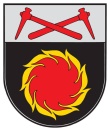 AKMENĖS RAJONO SAVIVALDYBĖS TARYBASPRENDIMASDĖL PRITARIMO VIEŠOSIOS ĮSTAIGOS PAPILĖS AMBULATORIJOS 2019 METŲ VEIKLOS ATASKAITAI IR 2019 METŲ FINANSINIŲ ATASKAITŲ RINKINIO PATVIRTINIMO2020 m. balandžio 30 d.  Nr. T-76Naujoji AkmenėApsilankymai2019 m.(2018 m.)Apsilankymai ambulatorijoje 2019 m. (2018)Apsilankymai ambulatorijoje 2019 m. (2018)Apsilankymai ambulatorijoje 2019 m. (2018)Apsilankymai namuose 2019 m.  (2018)Apsilankymai namuose 2019 m.  (2018)Mokami apsilankymai 2019 m. (2018)Mokami apsilankymai 2019 m. (2018)Apsilankymai2019 m.(2018 m.)Iš visoIš jų profilaktiniaiIš jų dėl ligosIš visoIš jų dėl ligosIš visoIš jų profilaktiniaiŠeimos gydytojai10304(11089)9649(10445)1824(1824)7769(8559)392(395)351(383)263(249)259(238)Pokytis (+/-)-785-7960-790-3-321421Gydytojas odontologas1004(1115)1004(1115)561(582)445(533)Pokytis (+/-)-111-111-21-88Viso11308(12204)10653(11560)2385(2406)8214(9092)392(395)351(383)263(249)259(238)Pokytis (+/-)-896-907-21-878-3-1131421 Patikrinta moterų Patikrinta moterųĮvykdymo procentas 2019 m. (2018m.)Įvykdymo procentas 2019 m. (2018m.)Įvykdymo procentas 2019 m. (2018m.)2019 m.2018 m.ĮstaigosŠiaulių TLK        76 patikrinta142 informuoti64 patikrinta;176 informuota45,0 (36,4)50,2 (50,0)Patikrinta asmenųPatikrinta asmenųĮvykdymo procentas 2018 m.  (2017 m.)Įvykdymo procentas 2018 m.  (2017 m.)Įvykdymo procentas 2018 m.  (2017 m.)2019 m.2018 m.ĮstaigosŠiaulių TLK21420639,3 (36,9)48,7 (47,1)Patikrinta asmenųPatikrinta asmenųĮvykdymo procentas 2019 m. (2018m.)Įvykdymo procentas 2019 m. (2018m.)Įvykdymo procentas 2019 m. (2018m.)2019 m.2018 m.ĮstaigosŠiaulių TLK23819057,8 (46,2)59,9 (51,8)Eilės Nr.2019 m.2018 m.Pokytis (+/-)1Pirminės ambulatorinės asmens sveikatos priežiūros palaugos (bazinis mokėjimas už prirašytą gyventoją)162961146506+164552Pirminės ambulatorinės asmens sveikatos priežiūros skatinamosios paslaugos2533222536+27963Geriems pirminės ambulatorinės asmens sveikatos priežiūros rezultatams3776220052+177104Slaugos paslaugoms namuose38453747+98Viso229900192841+37059Sveikatos programos5Gimdos kaklelio piktybinių navikų prevencinių priemonių finansavimo programai636527+1096Atrankinės momografinės patikros dėl krūties vėžio finansavimo programai402372+307Asmenų, priskirtų širdies ir kraujagyslių ligų didelės rizikos grupei, atrankos ir prevencijos priemonių finansavimo programai42593743+5168Storosios žarnos vėžio ankstyvosios diagnostikos finansavimo programai6951600-9059Priešinės liaukos vėžio ankstyvosios diagnostikos finansavimo prpgramai2312647+1665Viso83046889+1415Iš viso suma238204199730+38474Eil. Nr.ŠaltiniaiŠaltiniai2019 m.2018 m.Pokytis (+/-)1Už mokamas medicinos paslaugasUž mokamas medicinos paslaugas13888,8511689,41+2199,442Valstybinė mokesčių inspekcija2% parama160,30266,64-106,343Lėšos skirtos Visuomes sveikatos programos vykdymuiLėšos skirtos Visuomes sveikatos programos vykdymui270,001500,00-1230,00Sąnaudos EurSąnaudos EurSąnaudos EurSąnaudos EurSąnaudos EurSąnaudos EurPokytis (+/-)Pokytis (+/-)2019  metai2019  metai2018 metai2018 metaiEil.Nr.PavadinimasIšlaidos (Eur)Išlaidos (%)Išlaidos (Eur)Išlaidos (%)Eur%1Darbuotojų išlaikymas (darbo užmokestis, sodra)188305,5477,5175200,9080,2+13104,64+2,72Nusidėvėjimo ir amortizacijos1061,510,41545,920,7-484,41-0,33Komunalinių paslaugų ir ryšio5445,692,35986,322,7-540,63-0,44Komandiruočių76,100,10,000,0+76,10+0,15Transporto (degalai, draudimas, remontas)1373,820,61457,210,7-83,39-0,16Kvalifikacijos kėlimo236,950,1157,150,1+79,800,07Paprastojo remonto14895,106,18645,634,00+6249,47+2,18Sunaudotų atsargų savikaina15831,166,512774,015,8+3057,15+0,79Kitų paslaugų15652,106,412780,375,8+2871,73+0,6Viso242877,97100218547,5110024330,462019 metai2019 metai2018 metai2018 metaiŠaltinisSkola įstaigaiĮstaigos skolaSkola įstaigaiĮstaigos skolaŠiaulių TLK21183,5116690,21SODRA4591,697097,34Tiekėjams1478,761263,57UAB Idavang21,90Sukauti  atostoginiai15176,5711232,94VšĮ  Naujosios Akmenės ligoninė0,003,94Viso21205,4121247,0216690,2119597,79Eil. Nr.Veiklos rezultatų vertinimo rodikliai (toliau – rodiklis)Pirminio lygio asmens sveikatos priežiūros paslaugas teikiančios LNSS viešosios įstaigosVšĮ Papilės ambulatorijaEil. Nr.Veiklos rezultatų vertinimo rodikliai (toliau – rodiklis)Siektina reikšmėPasiekta reikšmė1234IVeiklos finansinių rezultatų vertinimo rodikliai:Veiklos finansinių rezultatų vertinimo rodikliai:Veiklos finansinių rezultatų vertinimo rodikliai:1.Įstaigos praėjusių metų veiklos rezultatų ataskaitoje nurodytas pajamų ir sąnaudų skirtumas (grynasis perviršis ar deficitas)Būti nenuostolingai18692,97 grynasis perviršis2.Įstaigos sąnaudų darbo užmokesčiui dalis		Valstybės institucijoms skyrus papildomų PSDF biudžeto lėšų asmens sveikatos priežiūros paslaugoms apmokėti ir rekomendavus jas nukreipti sveikatos specialistų  darbo užmokesčiui didinti, ne mažiau kaip 80 proc. nurodytų lėšų panaudojamos  darbo užmokesčiui didintiGydytojų darbo užmokestis etatui padidėjo 3,9 proc., slaugytojų darbo užmokestis etatui padidėjo 7,3 proc.3.Įstaigos sąnaudų valdymo išlaidoms dalis		Įstaigos sąnaudų valdymo išlaidoms dalis ne daugiau kaip 7,2 proc.Įstaigos sąnaudų valdymo išlaidoms dalis-  26,3 proc.4.Įstaigos finansinių įsipareigojimų dalis nuo metinio įstaigos biudžetoĮsipareigojimų koeficientas ne  didesnis kaip 0,10Įstaigos įsipareigojimų koeficientas 0,09IIVeiklos rezultatų vertinimo rodikliai:Veiklos rezultatų vertinimo rodikliai:Veiklos rezultatų vertinimo rodikliai:5.Įstaigoje taikomos kovos su korupcija priemonės, numatytos sveikatos apsaugos ministro tvirtinamoje Sveikatos priežiūros srities korupcijos prevencijos programojeSuteiktas Skaidrios asmens sveikatos priežiūros įstaigos vardasSuteiktas Skaidrios asmens sveikatos priežiūros įstaigos vardas6.Konsoliduotų viešųjų pirkimų skaičiusNe mažiau kaip 1Nevykdyta7.Informacinių technologijų diegimo ir plėtros lygis (pacientų elektroninės registracijos sistema, įstaigos interneto svetainės išsamumas, darbuotojų darbo krūvio apskaita, įstaigos dalyvavimo elektroninėje sveikatos sistemoje mastas):	ASPĮ  IS įdiegtas vaistų  suderinamumo tikrinimo funkcianalumas.Įstaiga yra naudotoja ESPBI IS, kurioje yra integruotas vaistų  suderinamumo tikrinimo fukcionalumas.Įstaiga nėra ligoninė, todėl epikrizės (forma E003) nepildomos. Įstaiga nėra IPRIS IS dalyvis.8.Absoliutus likvidumo rodiklisNuo 0,5 iki 1Absoliutus likvidumo rodiklis 5,489.Vaistų, kurie įsigyti per VšĮ  Centrinės perkančios organizacijos (toliau - VšĮ CPO LT) elektroninį katalogą, vertės dalis nuo bendros vaistų, kuriuos galima įsigyti per VšĮ  CPO LT elektroninį katalogą, vertėsNe mažiau kaip 80  proc.Vaistai, kurie įsigyti per VšĮ CPO LT elektroninį katalogą, vertės dalis nuo bendrų vaistų yra 45,1 proc.Eil. Nr.DarbuotojaiAtaskaitinių metų sausio 1d.Ataskaitinių metų sausio 1d.Ataskaitinių metų gruodžio 31 d.Ataskaitinių metų gruodžio 31 d.Eil. Nr.DarbuotojaiFizinių asmenų skaičiusEtatų skaičiusFizinių asmenų skaičiusEtatų skaičiusViso137,75127,651Administracija22222Gydytojai32323Slaugytojai32,2532,254Kitas personalas, teikiantis asmens sveikatos priežiūros paslaugas20,610,55Kitas personalas30,930,9Eil. Nr.Pareigų (pareigybės) pavadinimasBazinis atlyginimasPriemokosPriedaiPremijosKitos išmokos**Iš visoEil. Nr.Pareigų (pareigybės) pavadinimas123456=1+2+3+4+51.Vyriausiasis gydytojas20110,314147,9924258,30Eil. Nr.Darbo santykių rūšisDarbo užmokesčio sąnaudosSocialinio draudimo sąnaudosDarbuotojų skaičiusEil. Nr.Darbo santykių rūšisAtaskaitinis laikotarpisPraėjęs ataskaitinis laikotarpisAtaskaitinis laikotarpisPraėjęs ataskaitinis laikotarpisAtaskaitinis laikotarpisPraėjęs ataskaitinis laikotarpis123456781Etatų sąraše nurodyti darbuotojai183440,24132210,374865,3042990,5311122Kiti darbuotojai, kurie teikė paslaugas ir atliko darbus pagal kitas nei darbo sutartis, savo ekonomine prasme atitinkančias darbo santykių esmę(t. y. dirbantiems pagal terminuotas, autorines ir panašias darbo sutartis)3Iš viso183440,24132210,374865,3042990,531112